关于2021年上半年嵊州市普通话水平等级测试报名的通知嵊州市普通话水平等级测试工作2021年上半年报名工作即将开始，现将本次普通话测试报名具体事宜通知如下：一、报名对象户籍或工作在嵊州市的公务员、教师、学生及其他社会人员。特别说明：1.高校在校学生在就读学校报名测试，本测试站不接受报名。2.应试人再次申请接受测试同前次接受测试的间隔时间应不少于3个月；12个月内参加普通话测试作弊过的人员，测试系统也不接受报名。二、报名时间2021年3月8日－15日。三、报名入口根据省里统一要求，本次普通话测试报名均采用网报形式，考生可通过微信扫二维码报名，报名系统将于3月8日8点启用。报名二维码：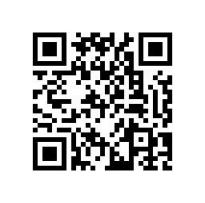 考生填报的各项身份信息将导入全国统一的普通话水平测试系统，必须正确无误。如因信息填写错误而影响通知接收，不能参加测试、无法顺利寄发证书或证书有误的，一切责任由考生自负。报名考生务必加入QQ群：722158410，以方便及时收取报名缴费测试等通知，开展在线咨询。咨询电话：83279118，联系人：魏老师。四、材料提交根据省里统一要求，本次报名考生须在网上提交材料，接受网上审核，无需前来现场确认。材料提交内容：1.嵊州市户籍的考生，在报名信息填写时提交身份证正反面照片和户籍原件（首页和本人页）照片；2.在嵊州市工作而非嵊州市户籍的考生，在报名信息填写时提交身份证正反面照片和在嵊州市近3个月的社保缴费证明（盖章有效）照片。五、审核缴费测试站将于3月23日前完成网上审核工作，3月24日－25日通过网上登记的手机号码给审核通过的考生发送手机短信，请考生按短信提示在“浙里办”APP上进行缴费。收费标准：65元/人。请考生及时关注手机缴费短信，审核通过并在规定时间内缴费成功的，方视为报名有效；一经缴费，不予退款，缴费前请谨慎考虑。六、测试安排本次普通话水平测试采用计算机辅助测试（简称“机测”）。测试时间待定，测试地点：嵊州市教师进修学校，具体测试通知详见教体局网站及教师进修学校网站公告。特别提醒：普通话测试的正式通知将在教体局网站及教师进修学校网站公告，不再另发手机短信。七、证书发放原则上测试65个工作日后颁发证书，本次测试合格者证书将根据报名时个人登记的收件信息以邮寄(到付)的形式邮寄，不得拒收，请关注证书发放公告及时查收。嵊州市教师进修学校       2021年3月5日        嵊州市教师进修学校办公室                  2021年3月5日印发嵊教修师〔2021〕7号